	MĚSTO ŽATEC	USNESENÍ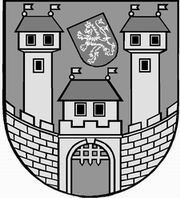 	z 	8	. jednání Rady města Žatce 	konané dne	09.05.2022Usnesení č. 	337 /22	-	369 /22	 337/22	Schválení programu	 338/22	Kontrola usnesení	 339/22	Prodej vozidla MP Žatec	 340/22	Rozšíření a modernizace MKDS, vyloučení účastníka zadávacího řízení a výběr 	dodavatele	 341/22	Pojištění majetku a odpovědnosti města Žatce	 342/22	Smlouva o vykonání přezkoumání hospodaření města	 343/22	Přijetí finančního daru účelově určeného v rámci projektu Obědy pro děti – ZŠ 	nám. 28. října	 344/22	Nákup akcií RRA Ústeckého kraje a.s.	 345/22	Rozpočtové opatření – NIV dotace – SPOD 2022	 346/22	Dotace sportovním organizacím pro rok 2022	 347/22	Informace o investičních akcích odboru rozvoje města v realizaci v roce 2022	348/22	Zahájení zadávacího řízení – „Změna otopné soustavy v č.p. 1603 a 1604 v 	Příkré ulici v Žatci s napojením na ŽT, a.s.“	 349/22	Zahájení výběrového řízení „Vybudování veřejného osvětlení v ul. Čeradická – 	zahrádky, Žatec“	 350/22	Rozpočtové opatření – přemístění dětského hřiště v ul. Jaroslava Vrchlického v 	Žatci    351/22	Výjimka z pravidel pro zábor v rámci realizace stavby „Oprava chodníků v ul. 	Jaroslava Vrchlického a Z. Nejedlého, Žatec“	 352/22	Výjimka z pravidel pro zábor v rámci realizace stavby „Obnova Nerudova 	náměstí v Žatci – 2. etapa“	 353/22	Výjimka z pravidel pro zábor v rámci realizace stavby „5 stanovišť 	polopodzemních kontejnerů v Žatci“	 354/22	Záměr vypůjčit část pozemku p. p. č. 5502/4 v k. ú. Žatec	 355/22	Koupaliště – osazení herními prvky pro nejmenší	 356/22	Záměr města pronajmout pozemky p. p. č. 3976/1, p. p. č. 3976/2, p. p. č. 	3982/10 a p. p. č. 3982/3 vše v k. ú. Žatec	 357/22	Záměr města pronajmout část pozemku p. p. č. 7032/62 v k. ú. Žatec	 358/22	Prodej 1/2 pozemku p. p. č. 1918/3 v k. ú. Žatec	 359/22	Smlouva o zřízení věcného břemene – stavba „LN – Žatec, p.č. 6134/5 – kNN, 	SS100“	 360/22	Smlouva o budoucí smlouvě o zřízení věcného břemene – stavba „Vojenské 	ubytovací zařízení Žatec, Pražská 2768“	 361/22	Nabídka převodu – Ústecký kraj	 362/22	Podnájemní smlouva Nemocnice Žatec, o.p.s.	 363/22	Podnájemní smlouva „Otevřené koupaliště se saunou v Žatci“	 364/22	Ukončení smlouvy o nájmu plochy pro umístění reklamy	 365/22	Digitalizace oběhu účetních dokladů a řídící kontroly u příspěvkových organizací	 366/22	Souběh pracovních poměrů na pozici MZDY	 367/22	Zápis z jednání komise pro životní prostředí	 368/22	Zápis z jednání komise prevence kriminality	 369/22	Podání žádosti o snížení povolené rychlosti	 337/22	Schválení programuRada města Žatce projednala a schvaluje program jednání rady města.									 T:  09.05.2022	O:	p.	HAMOUSOVÁ	 338/22	Kontrola usneseníRada města Žatce projednala a bere na vědomí kontrolu usnesení z minulých jednání rady města.									 T:  09.05.2022	O:	p.	ŠMERÁKOVÁ	 339/22	Prodej vozidla MP ŽatecRada města Žatce projednala a schvaluje prodej vozidla tovární značky Škoda Fabia, rz: 9U7 9935, za nabídkovou kupní cenu 36.789,00 Kč fyzické osobě a ukládá starostce města podepsat kupní smlouvu s kupujícím.									 T:  16.05.2022	O:	p.	SOLAR	 340/22	Rozšíření a modernizace MKDS, vyloučení účastníka zadávacího řízení a 	výběr dodavateleRada města projednala zprávu o hodnocení nabídek na veřejnou zakázku „Rozšíření a modernizace MKDS Žatec III. – kamerové body a operační středisko městské policie“ aa) schvaluje vyloučení účastníka zadávacího řízení, společnost SENTRY COMPANY s.r.o., Horní náměstí 1484/8, Jablonec nad Nisou, IČO: 05738121, z důvodu naplnění ustanovení § 48 odst. 2 písm. a) zákona č. 134/2016 Sb., o zadávání veřejných zakázekb) schvaluje jako dodavatele veřejné zakázky „Modernizace a rozšíření MKDS Žatec III. – kamerové body a operační středisko městské policie“ v celkové hodnotě 4.188.825,00 Kč bez DPH, společnost ARYKA SOLAR s.r.o., Na Harfě 203, Praha 9 – Vysočany, IČO: 28958853, schvaluje uzavření smlouvy o dílo servisní smlouvy se jmenovanou společností a ukládá starostce města smlouvu podepsat.	T:	23.05.2022	O:	p.	SOLAR	 341/22	Pojištění majetku a odpovědnosti města ŽatceRada města Žatce schvaluje text zadávací dokumentace a zahájení výběrového řízení v souladu se Směrnicí pro zadávání veřejných zakázek malého rozsahu s názvem „Pojištění majetku a odpovědnosti města Žatce“.Rada města Žatce zároveň schvaluje členy hodnotící komise včetně jejich náhradníků, která zároveň plní funkci komise pro otevírání obálek.	T:	10.05.2022	O:	p.	SCHELLOVÁ	 342/22	Smlouva o vykonání přezkoumání hospodaření městaRada města Žatce schvaluje dle § 42 odst. 1 zákona č. 128/2000 Sb. o obcích (obecní zřízení), v platném znění, uzavření Smlouvy o vykonání přezkoumání hospodaření města č. 45/2022   se společností LN AUDIT s.r.o., IČ 254 08 232 se sídlem Louny, Na Valích 510.	T:	15.05.2022	O:	p.	SEDLÁKOVÁ	 343/22	Přijetí finančního daru účelově určeného v rámci projektu Obědy pro děti 	– ZŠ nám. 28. říjnaRada města Žatce projednala žádost ředitelky Základní školy Žatec, nám. 28. října, okres Louny Mgr. Jany Hassmanové a dle § 27 odst. 7 písm. b) zákona č. 250/2000 Sb., o rozpočtových pravidlech územních rozpočtů, ve znění pozdějších předpisů, souhlasí s přijetím finančního daru účelově určeného, a to od společnosti WOMEN FOR WOMEN, o.p.s., Vlastislavova 152/4, 140 00 Praha-Nusle, IČ: 24231509 v celkové výši 5.358,00 Kč. Finanční dar je určen na úhradu stravného ve školní jídelně pro 5 žáků školy ve školním roce 2021/2022, a to od 10.05.2022 do 30.06.2022.	T:	10.05.2022	O:	p.	SEDLÁKOVÁ	 344/22	Nákup akcií RRA Ústeckého kraje a.s.Rada města Žatce projednala a nedoporučuje Zastupitelstvu města Žatce uplatnit předkupní právo na nákup akcií Regionální rozvojové agentury Ústeckého kraje, a.s. od města Bílina, Duchcov, Klášterec nad Ohří, Meziboří, Podbořany, Rumburk, Varnsdorf, Štětí, od Statutárního města Děčín, Statutárního města Chomutov a od Okresní hospodářské komory Louny, Chomutov, Most, Děčín a Litoměřice za nominální hodnotu 10.000,00 Kč za akcii.	T:	23.06.2022	O:	p.	SEDLÁKOVÁ	 345/22	Rozpočtové opatření – NIV dotace – SPOD 2022Rada města Žatce projednala a schvaluje rozpočtové opatření ve výši 6.163.000,00 Kč, a to zapojení účelové neinvestiční dotace do rozpočtu města.Účelový znak 13 024 – neinvestiční účelová dotace Ministerstva práce a sociálních věcí na činnosti vykonávané obcemi s rozšířenou působností v oblasti sociálně-právní ochrany dětí pro rok 2022 ve výši 6.162.914,20 Kč.Příjmy: 4116-ÚZ 13 024                  + 6.163.000,00 Kč (příjem dotace)Výdaje: 728-4329-5169-ÚZ 13 024       + 1.184.000,00 Kč (výdaje SPOD 2022 – zálohově)Výdaje: 719-6171-5901-ÚZ 13 024       + 4.737.000,00 Kč (výdaje SPOD 2022 – zálohově)Výdaje: 719-6171-5011-ÚZ 13 024       +  180.000,00 Kč (HM)Výdaje: 719-6171-5031-ÚZ 13 024       +   45.000,00 Kč (SP)Výdaje: 719-6171-5032-ÚZ 13 024       +   16.000,00 Kč (ZP)Výdaje: 719-6171-5038-ÚZ 13 024       +    1.000,00 Kč (PÚP).									 T:  15.05.2022	O:	p.	SEDLÁKOVÁ	 346/22	Dotace sportovním organizacím pro rok 2022Rada města Žatce schvaluje dle ust. § 85 písmene c) a § 102 odst. 3 zákona č. 128/2000 Sb., oobcích (obecní zřízení), ve znění pozdějších předpisů, poskytnutí dotací sportovním organizacím pro rok 2022 do výše 50.000,00 Kč dle upraveného návrhu.Rada města Žatce schvaluje rozpočtové opatření ve výši 25.000,00 Kč takto:Výdaje: 741-6171-5901        - 25.000,00 Kč (RF)Výdaje: 741-3419-5222        + 25.000,00 Kč (příspěvky sportovní organizace).Rada města Žatce schvaluje uzavření Smlouvy o poskytnutí neinvestiční dotace z rozpočtu města Žatce pro jednotlivé zapsané spolky.Rada města Žatce bere na vědomí zápis komise tělovýchovy a sportu ze dne 20.04.2022.	T:	31.05.2022	O:	p.	SEDLÁKOVÁ	 347/22	Informace o investičních akcích odboru rozvoje města v realizaci v roce 	2022Rada města Žatce bere na vědomí aktuální přehled investičních akcí odboru rozvoje města Žatce k 02.05.2022.									 T:  10.05.2022	O:	p.	MAZÁNKOVÁ	 348/22	Zahájení zadávacího řízení – „Změna otopné soustavy v č.p. 1603 a 1604 v 	Příkré ulici v Žatci s napojením na ŽT, a.s.“Rada města Žatce projednala a schvaluje zadávací dokumentaci veřejné zakázky malého rozsahu na stavební práce v souladu se Směrnicí pro zadávání veřejných zakázek malého rozsahu města Žatce na zhotovitele investiční akce: „Změna otopné soustavy v č.p. 1603 a 1604 v Příkré ulici v Žatci s napojením na ŽT, a.s. – 2. vyhlášení“ schválené usnesením Zastupitelstva města Žatce č. 194/21 ze dne 16.12.2021 v Investičním plánu města Žatce na rok 2022.Rada města Žatce dále schvaluje text závazného návrhu Smlouvy o dílo a schvaluje členy a náhradníky hodnotící komise, která zároveň plní funkci komise pro otevírání obálek.	T:	13.05.2022	O:	p.	MAZÁNKOVÁ	 349/22	Zahájení výběrového řízení „Vybudování veřejného osvětlení v ul. 	Čeradická – zahrádky, Žatec“Rada města Žatce projednala a schvaluje zahájení výběrového řízení a výzvu k podání nabídek na veřejnou zakázku malého rozsahu na stavební práce na zhotovitele stavby „Vybudování veřejného osvětlení v ul. Čeradická – zahrádky, Žatec“.Rada města Žatce schvaluje návrh SoD k předmětné veřejné zakázce.Rada města Žatce schvaluje členy hodnotící komise.									 T:  13.05.2022	O:	p.	MAZÁNKOVÁ	 350/22	Rozpočtové opatření – přemístění dětského hřiště v ul. Jaroslava 	Vrchlického v ŽatciRada města Žatce projednala a schvaluje rozpočtové opatření ve výši 350.000,00 Kč – uvolnění finančních prostředků z rezervního fondu na přemístění dětského hřiště v ul. Jaroslava Vrchlického v Žatci.Výdaje: 741-6171-5901          - 350.000,00 Kč (RF)Výdaje: 739-3412-6121	   + 350.000,00 Kč (dětské hřiště J. Vrchlického).	T:	23.05.2022	O:	p.	SEDLÁKOVÁ	 351/22	Výjimka z pravidel pro zábor v rámci realizace stavby „Oprava chodníků v 	ul. Jaroslava Vrchlického a Z. Nejedlého, Žatec“Rada města Žatce projednala a schvaluje udělení výjimky z Pravidel pro zábor – zvláštního užívání veřejného prostranství schválených usnesením Rady města Žatce č. 346/20 ze dne 25.05.2020 pro stavební a výkopové práce v rámci realizace stavby „Oprava chodníků v ul. Jaroslava Vrchlického a Z. Nejedlého, Žatec“ – osvobození od nájemného za zvláštní užívání veřejného prostranství.	T:	31.07.2022	O:	p.	MAZÁNKOVÁ	 352/22	Výjimka z pravidel pro zábor v rámci realizace stavby „Obnova Nerudova 	náměstí v Žatci – 2. etapa“Rada města Žatce projednala a schvaluje udělení výjimky z Pravidel pro zábor – zvláštního užívání veřejného prostranství schválených usnesením Rady města Žatce č. 346/20 ze dne 25.05.2020 pro stavební a výkopové práce v rámci realizace stavby „Obnova Nerudova náměstí v Žatci – 2. etapa“ – osvobození od nájemného za zvláštní užívání veřejného prostranství.	T:	31.08.2022	O:	p.	MAZÁNKOVÁ	 353/22	Výjimka z pravidel pro zábor v rámci realizace stavby „5 stanovišť 	polopodzemních kontejnerů v Žatci“Rada města Žatce projednala a schvaluje udělení výjimky z Pravidel pro zábor – zvláštního užívání veřejného prostranství schválených usnesením Rady města Žatce č.346/20 ze dne 25.05.2020 pro stavební a výkopové práce v rámci realizace stavby „5 stanovišť polopodzemních kontejnerů v Žatci“ – osvobození od nájemného za zvláštní užívání veřejného prostranství.	T:	15.05.2022	O:	p.	MAZÁNKOVÁ	 354/22	Záměr vypůjčit část pozemku p. p. č. 5502/4 v k. ú. ŽatecRada města Žatce projednala a ukládá odboru místního hospodářství a majetku zveřejnit po dobu 15 dnů záměr města vypůjčit část pozemku ostatní plocha p. p. č. 5502/4 o výměře 9 m2 v k. ú. Žatec společnosti GREEN Logistics CZ s.r.o., se sídlem Osadní 799/26, Holešovice, 170 00 Praha 7, IČO 09632409, za účelem zřízení veřejného místa zpětného odběru.									 T:  16.05.2022	O:	p.	DONÍNOVÁ	 355/22	Koupaliště – osazení herními prvky pro nejmenšíRada města Žatce projednala a schvaluje rozpočtové opatření ve výši 58.000,00 Kč, a to přesun v rámci schváleného rozpočtu kap. 739 – dětská hřiště – pořízení a osazení herních prvků na koupaliště Žatec – investiční výdaje.Výdaje: 739-3412-5171      - 58.000,00 Kč (dětská hřiště – opravy)Výdaje: 739-3412-6122      + 58.000,00 Kč (herní prvky – investice).	T:	30.06.2022	O:	p.	SEDLÁKOVÁ	 356/22	Záměr města pronajmout pozemky p. p. č. 3976/1, p. p. č. 3976/2, p. p. č. 	3982/10 a p. p. č. 3982/3 vše v k. ú. ŽatecRada města Žatce projednala a ukládá odboru místního hospodářství a majetku zveřejnit po dobu 30 dnů záměr města pronajmout ze svého majetku pozemky trvalý travní porost p. p. č. 3976/1 o výměře 53 m2, p. p. č. 3976/2 o výměře 42 m2, pozemky zahrada p. p. č. 3982/10 o výměře 34 m2 a p. p. č. 3982/3 o výměře 228 m2 vše v k. ú. Žatec za účelem přístupové cesty.	T:	09.05.2022	O:	p.	DONÍNOVÁ	 357/22	Záměr města pronajmout část pozemku p. p. č. 7032/62 v k. ú. ŽatecRada města Žatce schvaluje skončení pachtu části pozemku p. p. č. 7032/62 ostatní plocha o výměře 100 m2 v k. ú Žatec, dohodou k 30.04.2022, pachtýř fyzická osoba.Rada města Žatce ukládá odboru místního hospodářství a majetku zveřejnit po dobu 15 dnů záměr města pronajmout ze svého majetku část pozemku 7032/62 ostatní plocha o výměře 100 m2 v k. ú. Žatec.	T:	16.05.2022	O:	p.	DONÍNOVÁ	 358/22	Prodej 1/2 pozemku p. p. č. 1918/3 v k. ú. ŽatecRada města Žatce doporučuje Zastupitelstvu města Žatce schválit prodej ideální 1/2 pozemku ostatní plocha p. p. č. 1918/3 o výměře 348 m2 v k. ú. Žatec fyzické osobě za kupní cenu 104.400,00 Kč + DPH + poplatky spojené s vkladem kupní smlouvy do KN.	T:	23.06.2022	O:	p.	DONÍNOVÁ	 359/22	Smlouva o zřízení věcného břemene – stavba „LN – Žatec, p.č. 6134/5 – 	kNN, SS100“Rada města Žatce projednala a schvaluje zřízení věcného břemene pro společnost ČEZ Distribuce, a.s. na stavbu „LN – Žatec, p. č. 6134/5 – kNN, SS100“ na pozemku města: p. p. č. 6134/2 v k. ú. Žatec, jejímž obsahem je zařízení distribuční soustavy, právo ochranného pásma a právo oprávněné strany vyplývající ze zákona č. 458/2000 Sb., energetický zákon, ve znění pozdějších předpisů.									 T:  09.06.2022	O:	p.	DONÍNOVÁ	 360/22	Smlouva o budoucí smlouvě o zřízení věcného břemene – stavba 	„Vojenské ubytovací zařízení Žatec, Pražská 2768“Rada města Žatce schvaluje Smlouvu o uzavření budoucí smlouvy o zřízení věcného břemene pro společnost Armádní servisní, p.o., na stavbu „Vojenské ubytovací zařízení Žatec, Pražská 2768 – kanalizační přípojka“ na pozemku města p. p. č. 4507/11 v k. ú. Žatec, jejímž obsahem bude přeložka kanalizace, právo ochranného pásma a právo oprávněné strany vyplývající ze zákona č. 274/2001 Sb., zákon o vodovodech a kanalizacích, ve znění pozdějších předpisů.	T:	09.06.2022	O:	p.	DONÍNOVÁ	 361/22	Nabídka převodu – Ústecký krajRada města Žatce bere na vědomí nabídku Ústeckého kraje, IČO 70892156 ze dne 09.02.2022 na uzavření Smlouvy o převodu činností, práv, povinností, movitých a nemovitých věcí v rámci domu dětí a mládeže v Žatci.	T:	31.05.2022	O:	p.	DONÍNOVÁ	 362/22	Podnájemní smlouva Nemocnice Žatec, o.p.s.Rada města Žatce souhlasí s podnájmem nebytových prostor v budově polikliniky č. p. 2796 ul. Husova v Žatci, na pozemcích st. p. č. 1172, st. p. č. 1179/1, st. p. č. 1179/2 v k. ú. Žatec, podnájemce Lada Dufková, IČO 67833853, za účelem provozování prodejny textilu.									 T:  16.05.2022	O:	p.	DONÍNOVÁ	 363/22	Podnájemní smlouva „Otevřené koupaliště se saunou v Žatci“Rada města Žatce souhlasí s podnájmem nebytových prostor v budově č. p. 2930 ul. Libočanská v Žatci, umístěné na pozemku zastavěná plocha a nádvoří st. p. č. 2463, části pozemku ostatní plocha p. p. č. 6535/8 vše v k. ú. Žatec a mobilního dřevěného stánku na dobu určitou od 01.06.2022 do 30.03.2023, nájemce Technická správa města Žatec, s.r.o., IČO 22792830 a podnájemcem Michal Cvik, IČO 67834141, za účelem zajištění občerstvení pro návštěvníky otevřeného koupaliště a kluziště v Žatci.	T:	20.05.2022	O:	p.	DONÍNOVÁ	 364/22	Ukončení smlouvy o nájmu plochy pro umístění reklamyRada města Žatce schvaluje ukončení smlouvy o nájmu plochy pro umístění reklamy ze dne 27.03.2015 dohodou k 31.03.2022, nájemce spol. HASSMAN TRADING s.r.o., IČO 27303535.									 T:  20.05.2022	O:	p.	DONÍNOVÁ	 365/22	Digitalizace oběhu účetních dokladů a řídící kontroly u příspěvkových 	organizacíRada města Žatce projednala předložený materiál a bere na vědomí navýšení rozpočtů u příspěvkových organizací zřízených městem Žatec z důvodu digitalizace oběhu účetních dokladů a řídící kontroly.									 T:  29.05.2022	O:	p.	ŠMERÁKOVÁ	 366/22	Souběh pracovních poměrů na pozici MZDYRada města Žatce projednala a v souladu s Organizačním řádem Městského úřadu Žatce bere na vědomí současné obsazení jednoho pracovního místa mzdy dvěma zaměstnanci Městského úřadu Žatec, a to s účinností od 01.06.2022 do doby ukončení pracovního poměru, tj. 30.11.2022.									 T:  31.05.2022	O:	p.	ŠMERÁKOVÁ	 367/22	Zápis z jednání komise pro životní prostředíRada města Žatce projednala a bere na vědomí zápis z 1. jednání komise pro životní prostředí ze dne 24.02.2022.	T:	09.05.2022	O:	p.	ŠPIČKA	 368/22	Zápis z jednání komise prevence kriminalityRada města Žatce bere na vědomí zápis z jednání komise prevence kriminality ze dne 21.04.2022.									 T:  09.05.2022	O:	p.	HAMOUSOVÁ	 369/22	Podání žádosti o snížení povolené rychlostiRada města Žatce ukládá tajemnici města zajistit podání žádosti o snížení povolené rychlosti na kompletním úseku stanovené objízdné trasy ul. Pražská, a to z 50 km na 30 km.									 T:  31.05.2022	O:	p.	ŠMERÁKOVÁ	 Starostka	Místostarosta	 Mgr. Zdeňka Hamousová v. r.	Ing. Radim Laibl v. r.Za správnost vyhotovení: Pavlína KloučkováUpravená verze dokumentu z důvodu dodržení přiměřenosti rozsahu zveřejňovaných osobních údajů podle zákona č. 110/2019 Sb., o zpracování osobních údajů.hlasůHamousováLaiblŠpičkaAntoniFrýbaPintrŠtrosspro4/omluven///omluvenomluvenproti-zdržel se-hlasůHamousováLaiblŠpičkaAntoniFrýbaPintrŠtrosspro4/omluven///omluvenomluvenproti-zdržel se-hlasůHamousováLaiblŠpičkaAntoniFrýbaPintrŠtrosspro4/omluven///omluvenomluvenproti-zdržel se-hlasůHamousováLaiblŠpičkaAntoniFrýbaPintrŠtrosspro6//////omluvenproti-zdržel se-hlasůHamousováLaiblŠpičkaAntoniFrýbaPintrŠtrosspro6//////omluvenproti-zdržel se-hlasůHamousováLaiblŠpičkaAntoniFrýbaPintrŠtrosspro6//////omluvenproti-zdržel se-hlasůHamousováLaiblŠpičkaAntoniFrýbaPintrŠtrosspro6//////omluvenproti-zdržel se-hlasůHamousováLaiblŠpičkaAntoniFrýbaPintrŠtrosspro6//////omluvenproti-zdržel se-hlasůHamousováLaiblŠpičkaAntoniFrýbaPintrŠtrosspro5/////omluvenproti-zdržel se1/hlasůHamousováLaiblŠpičkaAntoniFrýbaPintrŠtrosspro7///////proti-zdržel se-hlasůHamousováLaiblŠpičkaAntoniFrýbaPintrŠtrosspro7///////proti-zdržel se-hlasůHamousováLaiblŠpičkaAntoniFrýbaPintrŠtrosspro7///////proti-zdržel se-hlasůHamousováLaiblŠpičkaAntoniFrýbaPintrŠtrosspro7///////proti-zdržel se-hlasůHamousováLaiblŠpičkaAntoniFrýbaPintrŠtrosspro6//////proti-zdržel se1/hlasůHamousováLaiblŠpičkaAntoniFrýbaPintrŠtrosspro5/////proti-zdržel se2//hlasůHamousováLaiblŠpičkaAntoniFrýbaPintrŠtrosspro5/////proti-zdržel se2//hlasůHamousováLaiblŠpičkaAntoniFrýbaPintrŠtrosspro6//////proti-zdržel se1/hlasůHamousováLaiblŠpičkaAntoniFrýbaPintrŠtrosspro7///////proti-zdržel se-hlasůHamousováLaiblŠpičkaAntoniFrýbaPintrŠtrosspro7///////proti-zdržel se-hlasůHamousováLaiblŠpičkaAntoniFrýbaPintrŠtrosspro6///nehlasoval///proti-zdržel se-hlasůHamousováLaiblŠpičkaAntoniFrýbaPintrŠtrosspro6//nepřítomen////proti-zdržel se-hlasůHamousováLaiblŠpičkaAntoniFrýbaPintrŠtrosspro6//nepřítomen////proti-zdržel se-hlasůHamousováLaiblŠpičkaAntoniFrýbaPintrŠtrosspro6//nepřítomen////proti-zdržel se-hlasůHamousováLaiblŠpičkaAntoniFrýbaPintrŠtrosspro6//nepřítomen////proti-zdržel se-hlasůHamousováLaiblŠpičkaAntoniFrýbaPintrŠtrosspro7///////proti-zdržel se-hlasůHamousováLaiblŠpičkaAntoniFrýbaPintrŠtrosspro7///////proti-zdržel se-hlasůHamousováLaiblŠpičkaAntoniFrýbaPintrŠtrosspro7///////proti-zdržel se-hlasůHamousováLaiblŠpičkaAntoniFrýbaPintrŠtrosspro7///////proti-zdržel se-hlasůHamousováLaiblŠpičkaAntoniFrýbaPintrŠtrosspro5/////proti-zdržel se2//hlasůHamousováLaiblŠpičkaAntoniFrýbaPintrŠtrosspro7///////proti-zdržel se-hlasůHamousováLaiblŠpičkaAntoniFrýbaPintrŠtrosspro7///////proti-zdržel se-hlasůHamousováLaiblŠpičkaAntoniFrýbaPintrŠtrosspro7///////proti-zdržel se-hlasůHamousováLaiblŠpičkaAntoniFrýbaPintrŠtrosspro5/////nehlasovalomluvenproti-zdržel se-